
                                           РОССИЙСКАЯ ФЕДЕРАЦИЯ                 	РОСТОВСКАЯ ОБЛАСТЬОРЛОВСКИЙ РАЙОНМУНИЦИПАЛЬНОЕ ОБРАЗОВАНИЕ«ДОНСКОЕ СЕЛЬСКОЕ ПОСЕЛЕНИЕ»АДМИНИСТРАЦИЯ ДОНСКОГО СЕЛЬСКОГО ПОСЕЛЕНИЯ     ПОСТАНОВЛЕНИЕ   13.08.2018                                          №  112                               х.ГундоровскийО порядке обеспечения пожарной безопасностина территории, в зданиях и помещениях                                            администрации Донского сельского поселенияВ соответствии с Федеральным законом от 21.12.1994 № 69-ФЗ «О пожарной безопасности», постановлением Правительства РФ от 25.04.2012 № 390 «О противопожарном режиме», в целях совершенствования работы по обеспечению пожарной безопасности в администрации, Администрация Донского сельского поселения п о с т а н о в л я е т:1. Утвердить:список лиц, ответственных за обеспечение пожарной безопасности в администрации  согласно приложению № 1 к настоящему постановлению;инструкцию о мерах пожарной безопасности, согласно приложению            № 2 к настоящему постановлению; памятку о мерах пожарной безопасности, согласно приложению № 3 к настоящему постановлению; форму журнала учета инструктажей по пожарной безопасности, согласно приложению № 4 к настоящему постановлению;рекомендации по обучению работников администрации мерам пожарной безопасности (порядок проведения противопожарных инструктажей), согласно приложению № 5 к настоящему постановлению; программу проведения вводного противопожарного инструктажа,  согласно приложению № 6 к настоящему постановлению; программу первичного противопожарного инструктажа на рабочем месте, согласно приложению № 7 к настоящему постановлению;рекомендации по обучению работников администрации мерам пожарной безопасности (порядок проведения пожарно-технического минимума), согласно приложению № 8 к настоящему постановлению; рекомендации по содержанию первичных средств пожаротушения, согласно приложению № 9 к настоящему приказу; должностную инструкцию (примерную) ответственного за пожарную безопасность администрации согласно приложению № 10 к настоящему приказу; 2. Назначить ответственным за пожарную безопасность в здании Администрации инспектора Козаренко Н.В.. 3. Ответственному за пожарную безопасность в своей работе руководствоваться инструкцией о мерах пожарной безопасности (согласно приложению № 2 к настоящему постановлению), обеспечивая строгое и точное соблюдение противопожарного режима всеми работниками организации.6. Всем работникам администрации проходить противопожарный инструктаж в соответствии с требованиями норм пожарной безопасности «Организация обучения мерам пожарной безопасности работников организаций».Организацию противопожарного инструктажа и прием зачетов от работников администрации  возложить на ответственного за пожарную безопасность администрации.7. Назначить ответственным за проведение противопожарного инструктажа инспектора Козаренко Н.В.О  результатах  проведения противопожарных инструктажей делать записи в журнале учёта проведения инструктажей по пожарной безопасности с обязательной подписью инструктируемого и инструктирующего (согласно приложению № 4 к настоящему постановлению).8. Установить сроки, место и порядок проведения противопожарных инструктажей в соответствии с приложением № 5, к настоящему постановлению.9. Лица, не прошедшие противопожарный инструктаж, а также показавшие неудовлетворительные знания, к работе не допускаются.10. На время отсутствия (отпуск, болезнь, командировка) работника, ответственного за обеспечение пожарной безопасности, его обязанности возлагаются на иное должностное лицо администрации имеющего соответствующую подготовку, назначенное распоряжением  руководителя администрации.11. Ответственному за пожарную безопасность администрации организовать  обучение по специальным программам (согласно приложениям № 6, № 7 к настоящему постановлению) непосредственно в организации работников администрации, ответственных за пожарную  безопасность, в соответствии с приложением № 8 к настоящему постановлению.     12.Контроль за исполнением настоящего постановления оставляю за собой.Глава администрацииДонского сельского поселения                                                Н.Н.Савирский                                                                                                             Приложение № 1к постановлению администрации Донского сельского поселенияот 13. 08.2018  № 112СПИСОКлиц, ответственных за обеспечение пожарной безопасности в администрацииВедущий специалист                                   Воробьева Л.В.                                                                                                                      Приложение № 2к постановлению администрации Донского сельского поселенияот 13.08.2018  № 112ИНСТРУКЦИЯ о мерах пожарной безопасности в администрации1. Общие положения 1.1. Настоящая инструкция устанавливает основные требования пожарной безопасности в помещениях администрации. Все работники, независимо от занимаемой должности, обязаны знать и строго соблюдать правила пожарной безопасности.Работники виновные в нарушении требований данной инструкции, несут ответственность в установленном порядке.1.2. Основные понятия:Пожарная безопасность - состояние защищенности личности, имущества от пожаров.Пожар - неконтролируемое горение, причиняющее материальный ущерб, вред жизни и здоровью людей.Требования пожарной безопасности - специальные условия социального и технического характера, установленные в целях обеспечения пожарной безопасности законодательством Российской Федерации, нормативными актами, документами или уполномоченным государственным органом.Меры пожарной безопасности - действия по обеспечению пожарной безопасности, в том числе по выполнению требований пожарной безопасности.Противопожарный режим - правила поведения людей, порядок организации производства и содержания помещений, обеспечивающие предупреждение нарушений требований безопасности и тушение пожаров.1.3. Ответственность за соблюдение в структурных подразделениях администрации противопожарного режима, установленного приказами и правилами  пожарной безопасности, своевременное выполнение противопожарных мероприятий, несут в соответствии с действующим законодательством, глава поселения и лица, определенные  соответствующим приказом (распоряжением), ответственными за обеспечение пожарной безопасности.В инструкции о мерах пожарной безопасности указываются лица, ответственные за обеспечение пожарной безопасности, в том числе за:а) сообщение о возникновении пожара в пожарную охрану и оповещение (информирование) руководства и дежурных служб объекта;б) организацию спасания людей с использованием для этого имеющихся сил и средств;в) проверку включения автоматических систем противопожарной защиты (систем оповещения людей о пожаре, пожаротушения, противодымной защиты);г) отключение при необходимости электроэнергии (за исключением систем противопожарной защиты), остановку работы транспортирующих устройств, агрегатов, аппаратов, перекрывание сырьевых, газовых, паровых и водных коммуникаций, остановку работы систем вентиляции в аварийном и смежных с ним помещениях, выполнение других мероприятий, способствующих предотвращению развития пожара и задымления помещений здания;д) прекращение всех работ в здании (если это допустимо по технологическому процессу производства), кроме работ, связанных с мероприятиями по ликвидации пожара;е) удаление за пределы опасной зоны всех работников, не участвующих в тушении пожара;ж) осуществление общего руководства по тушению пожара (с учетом специфических особенностей объекта) до прибытия подразделения пожарной охраны;з) обеспечение соблюдения требований безопасности работниками, принимающими участие в тушении пожара;и) организацию одновременно с тушением пожара эвакуации и защиты материальных ценностей;к) встречу подразделений пожарной охраны и оказание помощи в выборе кратчайшего пути для подъезда к очагу пожара;л) сообщение подразделениям пожарной охраны, привлекаемым для тушения пожаров и проведения связанных с ними первоочередных аварийно-спасательных работ, сведений, необходимых для обеспечения безопасности личного состава, о перерабатываемых или хранящихся на объекте опасных (взрывоопасных), взрывчатых, сильнодействующих ядовитых веществах;м) по прибытии пожарного подразделения информирование руководителя тушения пожара о конструктивных и технологических особенностях объекта, прилегающих строений и сооружений, о количестве и пожароопасных свойствах хранимых и применяемых на объекте веществ, материалов, изделий и сообщение других сведений, необходимых для успешной ликвидации пожара;н) организацию привлечения сил и средств объекта к осуществлению мероприятий, связанных с ликвидацией пожара и предупреждением его развития.1.4. Работники, в установленном порядке назначенные ответственными за обеспечение пожарной безопасности, обязаны:обеспечивать своевременное выполнение требований пожарной безопасности, предписаний, постановлений и иных требований инспекторов органов надзорной деятельности и ПР  УНД и ПР ГУ МЧС России по Ростовской области;проводить разъяснительную работу по вопросам пожарной безопасности;своевременно проводить противопожарный инструктаж.	1.5. Все работники должны допускаться к работе только после прохождения противопожарного инструктажа и ознакомления с настоящей инструкцией.	1.6 Ответственные за обеспечение пожарной безопасности обязаны:обеспечить соблюдение на вверенных им участках работы установленного противопожарного режима;следить за исправностью приборов отопления, вентиляции, электроустановок, технологического оборудования и принимать незамедлительные меры к устранению обнаруженных неисправностей, способных привести к возникновению пожара;производить ежедневный осмотр помещений перед их закрытием по окончании работы;следить за наличием и исправным состоянием имеющихся средств пожаротушения, а также отключением электроприборов по окончании работы.1.7 Все работники администрации должны допускаться к работе только после прохождения вводного противопожарного инструктажа. Вводный инструктаж также обязаны пройти лица, прибывшие на обучение или практику. Инструктируемые должны знать:общий порядок обеспечения пожарной безопасности в администрации;местонахождение в административном здании, структурном подразделении (на рабочем месте) первичных средств пожаротушения и индивидуальной защиты; инструкцию по их применению;порядок вызова подразделений пожарной охраны;действия по эвакуации людей, материальных ценностей, тушению пожара до прибытия подразделений пожарной охраны;ответственность за нарушение требований правил пожарной безопасности.1.8 Непосредственно на рабочем месте, ответственным за обеспечение пожарной безопасности в администрации, проводится первичный противопожарный инструктаж со всеми вновь принятыми на работу, с переведенными из других подразделений и с лицами, прибывшими на обучение или практику.1.9. Повторный инструктаж проводится не реже одного раза в год.2. Содержание территории2.1. Ответственность за обеспечение пожарной безопасности в  администрации	 за содержание прилегающей территории несет  инспектор Администрации.2.2. Территория, прилегающая к зданиям, должна постоянно содержаться в чистоте и систематически очищаться от сгораемого мусора, иметь наружное освещение в темное время суток.2.3. Дороги, проезды и подъезды к зданиям и сооружениям, наружным пожарным лестницам и источникам наружного противопожарного водоснабжения, должны быть всегда свободными для проезда пожарной техники, содержаться в исправном состоянии.2.4. Хранение оборудования и других материалов вплотную к зданиям и сооружениям не допускается.2.5. Запрещено разведение костров и сжигание мусора на территории администрации.2.6. Сети противопожарного водопровода на территории администрации должны находиться в исправном состоянии. Проверка их работоспособности должна осуществляться не реже двух раз в год (весной и осенью).3. Содержание помещений	3.1. С целью создания безопасных условий первичные средства пожаротушения, противопожарные системы и установки (противодымная защита, средства пожарной автоматики, системы противопожарного водоснабжения, противопожарные двери, клапаны, другие защитные устройства в противопожарных стенах и перекрытиях, наружные пожарные лестницы и ограждения на крышах и т. п.) должны содержаться в исправном рабочем состоянии и в соответствии с паспортными данными на них.	3.2. Лестничные клетки, коридоры, тамбуры и холлы должны быть свободны, на них не должны размещаться предметы, препятствующие передвижению людей. Ковры, ковровые дорожки и другие покрытия полов должна надежно крепиться к полу.	3.3. Не допускается хранение в служебных помещениях баллонов со сжатым газом, легковоспламеняющихся и горючих жидкостей.	3.4. Не допускается хранение документов и других сгораемых материалов на радиаторах отопления, подоконниках и других пожароопасных местах.	3.5. Места размещения (нахождения) средств пожарной безопасности, пути эвакуации и эвакуационные выходы, специально оборудованные места для курения должны быть обозначены знаками пожарной безопасности.	3.6. Курение в здании и на территории администрации разрешается только в специально отведенных местах. Эти места должны быть обозначены знаками "Место для курения".	3.7. В служебных и вспомогательных помещениях запрещается:	- использовать электронагревательные приборы без подставок из негорючих материалов;	- пользоваться поврежденными розетками и рубильниками;	- складировать у электрощитов и другой пусковой аппаратуры горючие вещества и материалы.3.8. Внутри служебных помещений должны быть вывешены таблички с указанием фамилии лица, ответственного за противопожарное состояние помещения и номера телефонов пожарной охраны.3.9. По окончании рабочего дня необходимо произвести уборку рабочего места, закрыть окна и форточки, отключить электрооборудование, закрыть помещение на ключ. Помещения, обеспеченные техническими средствами охраны, сдать на центральный пункт под охрану. Выполнение данного пункта возлагается на работников, ответственных за пожарную безопасность.3.10. Административное здание и служебные помещения должны быть обеспечены первичными средствами пожаротушения в соответствии с требованиями «Правил противопожарного режима». Обеспечение первичными средствами пожаротушения, оснащение первичными средствами пожаротушения, оборудование здания (холлы, коридоры, лестницы, служебные помещения) знаками пожарной безопасности осуществляет инспектор администрации.4. Действия персонала при пожаре4.1. В случае возникновения пожара эвакуация работников администрации производится в соответствии с планами эвакуации, которые вывешиваются на каждом этаже здания, разработанной и утвержденной Инструкцией по эвакуации сотрудников администрации  в случае возникновения пожара.4.2. Каждый работник при обнаружении пожара или признаков горения должен:незамедлительно сообщить об этом в пожарную охрану по телефону 01; 101   или «112» (с мобильного), при этом назвав точный адрес места пожара и свою фамилию;принять по возможности меры по эвакуации людей, тушению пожара и сохранности материальных ценностей.4.3. Ответственные лица за обеспечение пожарной безопасности в организации, согласно закрепленным за ним обязанностям, при обнаружении пожара или признаков горения должны:а) незамедлительно сообщить об этом в пожарную охрану по телефону 01; 101 или «112» (с мобильного); оповестить  (проинформировать) руководство и дежурные службы объекта;б) в случае угрозы жизни людей немедленно организовать их спасение, используя для этого все имеющиеся силы и средства;в) включить автоматические системы противопожарной защиты (системы оповещения людей о пожаре, пожаротушения, противодымной защиты);г) отключить при необходимости электроэнергию в здании, где произошел пожар (за исключением систем противопожарной защиты). Обеспечить:-   остановку работы транспортирующих устройств, агрегатов, аппаратов;-  перекрыть сырьевые, газовые, паровые и водные коммуникации;- остановку работы систем вентиляции в аварийном и смежных с ним помещениях;- выполнить другие мероприятия, способствующие предотвращению развития пожара и задымления помещений здания;д) прекратить все работы в здании, (если это допустимо по технологическому процессу производства), кроме работ, связанных с мероприятиями по ликвидации пожара;е) удалить за пределы опасной зоны всех работников, не участвующих в тушении пожара;ж) до прибытия пожарных подразделений осуществлять общее руководство по тушению пожара (с учетом специфических особенностей объекта);з) обеспечить соблюдение требований безопасности работниками, принимающими участие в тушении пожара;и) организовать одновременно с тушением пожара эвакуацию и защиту материальных ценностей;к) организовать встречу пожарных подразделений, оказать им помощь в выборе кратчайшего пути для подъезда к очагу пожара;л) сообщить подразделениям пожарной охраны, привлекаемым для тушения пожаров и проведения связанных с ними первоочередных аварийно-спасательных работ, сведений, необходимых для обеспечения безопасности личного состава, о перерабатываемых или хранящихся на объекте опасных (взрывоопасных), взрывчатых, сильнодействующих ядовитых веществах;м) по прибытии пожарных подразделений, информировать руководителя тушения пожара о конструктивных и технологических особенностях объекта, прилегающих строений и сооружений, о количестве и пожароопасных свойствах хранимых и применяемых на объекте веществ, материалов, изделий и другие сведения необходимые для успешной ликвидации пожара (по запросу пожарных подразделений);н) организовать привлечение сил и средств объекта к осуществлению необходимых мероприятий, связанных с ликвидацией пожара и предупреждению его развития.Ведущий специалист                                            Воробьева Л.В.                     Приложение №  3 	к постановлению администрации          Донского сельского поселенияот 13.08.2018   № 112Памяткао мерах пожарной безопасности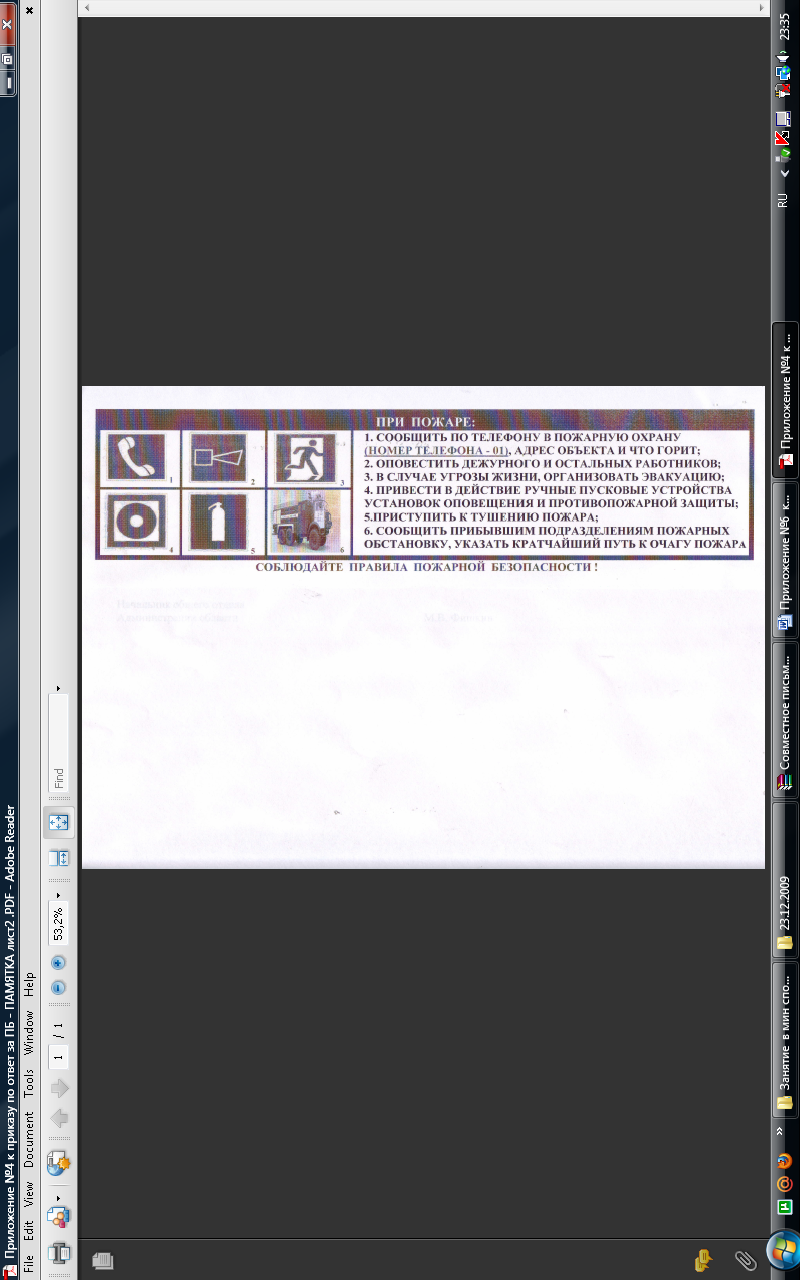                      Приложение №  4 	к постановлению администрации Донского сельского поселенияот 13.08.2018  № 112Обложка_________________________________________________________________________(наименование организации)ЖУРНАЛ № _____УЧЕТА ИНСТРУКТАЖЕЙ ПО ПОЖАРНОЙ БЕЗОПАСНОСТИ                                               Начат____________20            г.                                             Окончен___________20  ____г.СЛЕДУЮЩАЯ СТРАНИЦАВедущий специалист                                            Воробьева Л.В.                                                                                                             Приложение № 5к постановлению администрации Донского сельского поселенияот 13.08.2018   № 112РЕКОМЕНДАЦИИпо обучению работников мерам пожарной безопасности(порядок проведения противопожарных инструктажей)1. Общие положения1.1. Настоящие рекомендации разработаны в целях реализации требований Федерального закона Российской Федерации «О пожарной безопасности», «Правил противопожарного режима»  2012 (далее – ППР), предусматривающих обязательное обучение мерам пожарной безопасности работников организаций, независимо от их организационно - правовых форм и форм собственности.1.2. Рекомендации предназначены для оказания практической помощи при проведении противопожарных инструктажей.1.3. Обучение мерам пожарной безопасности проводится непосредственно в структурных подразделениях в виде:противопожарных инструктажей;пожарно-тактических учений (занятий);самостоятельной подготовки.1.4. Ответственность за организацию обучения мерам пожарной безопасности несет руководитель структурного подразделения.2. Противопожарные инструктажи2.1. Противопожарный инструктаж - это доведение до работников основных требований пожарной безопасности, изучение пожарной опасности технологических процессов производств и оборудования, средств противопожарной защиты и действий в случае возникновения пожара.2.2. Противопожарные инструктажи в зависимости от их характера и времени проведения подразделяются на: вводный, первичный на рабочем месте, повторный, внеплановый и целевой.2.3. О проведении противопожарного инструктажа делается соответствующая запись в журнале учета проведения инструктажей по пожарной безопасности с обязательной подписью инструктируемого и инструктирующего.2.4. Вводный противопожарный инструктаж проводится со всеми вновь принимаемыми на работу, независимо от их занимаемой должности, а также с командированными, учащимися и студентами, прибывшими на практику. Вводный инструктаж проводится в кабинете руководителя с использованием современных технических средств обучения и пропаганды, а также наглядных пособий. Вводный инструктаж проводится по программе, утвержденной руководителем предприятия. Инструктируемые должны знать:общий порядок обеспечения пожарной безопасности;местонахождение в подразделении (на рабочем месте) первичных средств пожаротушения и индивидуальной защиты; инструкцию по их применению;порядок вызова пожарных подразделений;действия по эвакуации людей, материальных ценностей, тушению пожара до прибытия подразделений пожарной охраны;ответственность за нарушение требований правил пожарной безопасности.2.5.Первичный противопожарный инструктаж проводится непосредственно на рабочем месте: перед началом самостоятельной рабочей деятельности со всеми вновь принятыми на объект, с работниками, переведенными из одного структурного подразделения в другое;с лицами, пребывающими на производственную практику или обучение; с работниками, выполняющими новую для них работу;с командированными, а также со строителями при выполнении строительно-монтажных работ на территории действующего предприятия.Первичный инструктаж проводят по инструкциям и программе, утвержденной руководителем. Первичный инструктаж проводят с каждым работником индивидуально, с практическим показом безопасных приемов и методов труда. Инструктируемые должны знать:основные положения федеральных и ведомственных нормативных правовых актов в области пожарной безопасности;требования правил пожарной безопасности в объеме выполняемых обязанностей (работ) по должности (специальности);места расположения и порядок применения имеющихся на рабочем месте средств пожаротушения и связи;организацию тушения пожара до прибытия пожарных подразделений, эвакуации людей, материальных ценностей, встречи пожарных подразделений.2.6. Повторный противопожарный инструктаж - проводится не реже одного раза в год со всеми работниками, независимо от квалификации, образования, стажа и характера выполняемой работы, с целью закрепления знаний требований пожарной безопасности, по тематике вопросов, разработанных для проведения первичного противопожарного инструктажа.2.7. Внеплановый противопожарный инструктаж проводится с целью:изучения вновь принятых или изменённых нормативных правовых актов в области пожарной безопасности;ознакомления с новым оборудованием (замена или модернизация), требующим дополнительных знаний мер пожарной безопасности, изменении технологического процесса; повторения основных требований, обязанностей и нормативно-правовых актов в области пожарной безопасности, при перерыве в работе более года; дополнительного изучения мер пожарной безопасности по требованию представителей Государственной противопожарной службы МЧС России и по решению руководителя структурного подразделения.Внеплановый инструктаж проводят также при:изменении правил по охране труда; нарушении работниками требований безопасности труда.2.8. Объём и содержание внепланового противопожарного инструктажа определяет руководитель структурного подразделения в каждом конкретном случае, в зависимости от причин и обстоятельств, вызвавших необходимость его проведения. При регистрации внепланового противопожарного инструктажа указывают причину его проведения.2.9. Повторный и внеплановый противопожарные инструктажи проводятся индивидуально или с группой работников.2.10. Целевой противопожарный инструктаж проводят с работниками при:выполнении разовых работ, не связанных с прямыми обязанностями по специальности, но связанных с повышенной пожарной опасностью (сварочные и другие огневые работы);при подготовке в организации мероприятий с массовым пребыванием людей с числом участников более 50 человек;при ликвидации последствий аварий, стихийных бедствий и катастроф;при проведении экскурсий в организации.2.11. Конкретные условия прохождения целевого противопожарного инструктажа регулируется соответствующими нормативными правовыми актами в области пожарной безопасности.2.12. Проведение всех инструктажей завершается проверкой, приобретенных работниками знаний и навыков, безопасных способов работы и действий при пожаре, применения первичных средств пожаротушения.2.13. Рабочие и служащие предприятия, показавшие неудовлетворительные знания, к работе не допускаются. Ведущий  специалист                                                        Воробьева Л.В.                                                                                                             Приложение  № 6к постановлению администрации Донского сельского поселенияот 13.08.2018   № 112Программа (примерная)проведения вводного противопожарного инструктажаТематический планУчебная программаТема 1.Цель проведения противопожарного инструктажа. Статистика пожаров. Основные нормативные документы, регламентирующие требования пожарной безопасности:Федеральный закон от 21.12.1994  № 69-ФЗ  "О пожарной безопасности"; Федеральный закон от 22.07.2008  №123-ФЗ "Технический регламент о требованиях пожарной безопасности"; Постановление Правительства Российской Федерации от 25.04.2012 г. № 390 «О противопожарном режиме», с утвержденными Правилами противопожарного режима;инструкции по пожарной безопасности;приказы по соблюдению противопожарного режима.Тема 2.Общие понятия о горении и пожарной опасности зданий.Общие сведения о горении.  Показатели, характеризующие взрывопожароопасные свойства веществ и материалов. Категорирование и классификация помещений, зданий, сооружений и технологических процессов по  пожаро- и взрывоопасности.  Тема 3.Причины возникновения пожаров.Основные причины пожаров, которые могут быть или были на рабочем месте.Ознакомление с противопожарным режимом в организации. Обязанности и ответственность работников за соблюдение требований пожарной безопасности.Тема 4.Общие сведения о системах противопожарной защиты.Первичные средства пожаротушения.  Устройство, тактико-технические характеристики, правила эксплуатации огнетушителей.Наружное  и  внутреннее  водоснабжение,  назначение, устройство.Пожарные краны.  Размещение  и  осуществление контроля  за внутренними пожарными кранами. Правила использования их при пожаре.Назначение, область применения автоматических систем пожаротушения и сигнализации.  Классификация,  основные  параметры   станций     пожарной сигнализации, пожарных  извещателей.  Правила  монтажа и эксплуатации. Техническое  обслуживание  и  контроль  за  работоспособностью.   Принцип действия, устройство систем пожаротушения: водяного, пенного, газового и порошкового  пожаротушения.  Техническое  обслуживание и контроль за работоспособностью систем.Назначение, виды, основные элементы установок противодымной защиты. Основные требования норм  и  правил  к  системам  противодымной   защиты. Эксплуатация и проверка систем противодымной защиты.Для руководителей структурных подразделений: (сроки проверки и испытания гидрантов, зарядки огнетушителей, автоматических средств пожаротушения и сигнализации, ознакомление с программой первичного инструктажа персонала данного участка, обеспечение личной и коллективной безопасности и др.);Тема 5.Действия сотрудников  офисов  при  загорании или пожаре, сообщение о пожаре в пожарную часть, непосредственному руководителю, приемы и средства тушения загорания или пожара, средства и меры личной и коллективной безопасности, встреча и сопровождение  подразделений пожарной охраны  к  месту  пожара.  Порядок проведения  эвакуации  из  зданий  повышенной  этажности  и  помещений  с массовым пребыванием людей. Действия в случае значительного задымления.   Действия по предотвращению паники. Оказание доврачебной помощи  пострадавшим   при пожаре.Тема 6.Требования пожарной безопасности к путям эвакуацииПути эвакуации. Определение путей эвакуации и эвакуационных выходов.Требования  пожарной  безопасности  к  путям  эвакуации. Мероприятия, исключающие задымление путей эвакуации. План эвакуации на случай пожара на эксплуатируемых обучаемыми лицами  объектах. Системы экстренного оповещения об эвакуации  людей  при  пожарах.  Организация  учений  (занятий) в организации по эвакуации людей по разным сценариям.Тема 7.Практическое занятие.Организация занятия по эвакуации персонала. Практическое ознакомление и работа  с  огнетушителем. Тренировка использования пожарного крана. Практическое ознакомление с системами противопожарной защиты организации.Тема 8.Зачёт.Проверка знаний.Ведущий специалист                                       Воробьева Л.В.                                                                                                                    Приложение  № 7                                                                                                                       к  постановлению                                                                                                                      администрации    Донского сельского поселения                                                                                                        от 10.08.2018  № 112   Программапроведения первичного противопожарного инструктажа на рабочем местеТематический планУчебная программаТема 1.Основные нормативные документы, регламентирующие требования пожарной безопасности:Основные нормативные документы, регламентирующие требования пожарной безопасности:Федеральный закон  от  21.12.1994  № 69-ФЗ  "О   пожарной безопасности"; Федеральный закон  от  22.07.2008  №123-ФЗ  "Технический регламент о требованиях пожарной безопасности"; Постановление Правительства Российской Федерации от 25.04.2012 г. № 390 «О противопожарном режиме», с утвержденными Правилами противопожарного режима;инструкции по пожарной безопасности;приказы по соблюдению противопожарного режима.Тема 2.Условия возникновения горения и пожара (на рабочем месте, в организации).Пожароопасные свойства применяемого сырья, материалов и продукции.Пожароопасность технологического процесса. Порядок обучения служащих мерам пожарной безопасности на рабочих местах, и действиям при возникновении  пожара.Ответственность за соблюдение требований пожарной безопасности.Организационные мероприятия по обеспечению пожарной безопасности   в зданиях и помещениях с массовым пребыванием людейКраткий обзор пожаров  в  общественных  зданиях.  Примеры   наиболее характерных пожаров в помещениях офисов. Их анализ, причины. Обязанности руководителей организаций по  осуществлению  мер пожарной безопасности.Основные организационные мероприятия по установлению противопожарного режима.  Создание в организациях пожарно-технических комиссий, добровольных пожарных дружин, их задачи   и практическая деятельность.Тема 3.Меры пожарной безопасности в зданиях  и помещениях с массовым пребыванием  людейМеры пожарной безопасности при  эксплуатации электрических сетей, электрооборудования и электронагревательных приборов. Короткое замыкание, перегрузка, переходное сопротивление, искрение, их сущность, причины возникновения и способы предотвращения.  Хранение  и обращение с огнеопасными  жидкостями. Основные факторы, определяющие  пожарную опасность ЛВЖ и ГЖ. Требования к местам их  хранения.  Разработка   плана эвакуации, содержание путей эвакуации,  пользование  лифтами во время пожара. Особенности распространения огня в зданиях повышенной этажности. Повышенная опасность продуктов горения. Незадымляемые лестничные клетки. Специальные требования пожарной безопасности к помещениям с размещением значительного количества  электроприборов, офисного оборудования и оргтехники. Порядок хранения документов.Тема 4.Первичные средства пожаротушения, автоматические установки пожарной сигнализации и пожаротушения. Действия при возникновении пожара, вызов пожарной охраны.Первичные средства тушения пожаров, их использование при возникновении загорания. Автоматические установки пожарной сигнализации и пожаротушения. Требования при тушении электроустановок и производственного оборудования.Виды огнетушителей и их применение в зависимости от класса пожара (вида горючего вещества, особенностей оборудования).Назначение, устройство, оснащение и правила эксплуатации внутренних пожарных кранов.Использование подсобных средств и пожарного инвентаря для тушения пожара.Нормы  обеспечения  учреждений   средствами   пожаротушения. Поведение и действия инструктируемого при загорании и в условиях пожара, Способы сообщения о пожаре, вызов, встреча и сопровождение  подразделений пожарной охраны к месту пожара.  Порядок проведения  эвакуации  из  зданий  повышенной  этажности  и  помещений  с массовым пребыванием людей. Действия в случае значительного задымления на путях эвакуации. Действия по предотвращению паники. Оказание доврачебной помощи  пострадавшим  при пожаре.Меры личной безопасности при возникновении пожара.Тема 5.Практическое занятие.Ознакомление по плану эвакуации с местами расположения первичных средств пожаротушения, гидрантов, запасов воды и песка, эвакуационных путей и выходов (с обходом соответствующих помещений и территорий).Организация занятия по эвакуации персонала. Практическое ознакомление и работа  с  огнетушителем. Тренировка  использования  пожарного  крана. Практическое ознакомление с системами противопожарной защиты организации.Тема 6.Зачёт.Проверка знаний.Ведущий    специалист                                      Воробьева Л.В.Приложение № 8к постановлению              администрации                                                                                   Донского       сельского поселенияот 13.08.2018   № 112                                                               РЕКОМЕНДАЦИИпо обучению работников мерам пожарной безопасности(порядок проведения пожарно-технического минимума)1. Общие положения1.1. Настоящие рекомендации разработаны в целях реализации требований Федерального закона Российской Федерации от 21.12.1994 года № 69-ФЗ «О пожарной безопасности», Правил противопожарного режима в РФ (ППР), предусматривающих обязательное обучение мерам пожарной безопасности работников организации Правил противопожарного режима в РФ (ППР), предусматривающих обязательное обучение мерам пожарной безопасности работников организаций независимо от их организационно - правовых форм и форм собственности.1.2. Согласно п. 3 Правил противопожарного режима в РФ (ППР) лица допускаются к работе на объекте только после прохождения обучения мерам пожарной безопасности.1.3. Виды обучения мерам пожарной безопасности:проведение противопожарного инструктажа;прохождения пожарно-технического минимума.Порядок и сроки обучения определяются руководителем организации.1.4. Обучение мерам пожарной безопасности осуществляется в соответствии с нормативными документами по пожарной безопасности.  Таким документом являются нормы пожарной безопасности (НПБ) «Обучение мерам пожарной безопасности работников организаций», утверждённые приказом МЧС России от 12.12.2007 № 645 «Об утверждении норм пожарной безопасности. "Обучение мерам пожарной безопасности работников организаций».1.5. В соответствии с п. 3 НПБ контроль за организацией обучения пожарно-техническому минимуму работников организаций осуществляют органы надзорной деятельности и ПР  УНД и ПР ГУ МЧС России по Ростовской области.  Т.е., при проверке организации инспектором ОНД и ПР в обязательном порядке проверяется соблюдение требований НПБ по обучению работников мерам пожарной безопасности.1.6. Рекомендации предназначены для оказания практической помощи при проведении организации обучения пожарно-техническому минимуму в организации.1.7. Ответственность за организацию и своевременность  обучения в области  пожарной безопасности и проверку знаний правил пожарной безопасности работников администрации  несёт  руководитель администрации.2. Пожарно-технический минимум2.1. Пожарно-технический минимум  (далее – ПТМ) - это  обучение работников администрации  в объеме знаний требований нормативных правовых актов, регламентирующих пожарную безопасность, в части противопожарного режима, пожарной опасности технологического процесса и производства организации, а также приемов и действий при возникновении пожара в  организации,  позволяющих выработать практические навыки по предупреждению пожара, спасению жизни, здоровья людей и имущества при пожаре. 2.2. Руководители, специалисты и работники администрации, не связанных с взрывопожароопасным производством, проходят такое обучение в течение месяца после приема на работу. В дальнейшем они обучаются не реже одного раза в три года, после последнего обучения. Руководители, специалисты и работники организаций, связанных с взрывопожароопасным производством, проходят обучение раз в год (п. 32  Приказа № 645).То есть, руководители, специалисты и работники, ответственные за пожарную безопасность, проходят обучение ПТМ с различной периодичностью в зависимости от того какой деятельностью занимается организация.2.3. Обучение работников пожарно-техническому минимуму (ПТМ) организует руководитель администрации.2.4. Обучение пожарно-техническому минимуму может проходить как с отрывом от производства, так и без отрыва от производства.2.4.1. Обучение с отрывом от производства проводится в специализированных учреждениях, (организациях), кто имеет лицензию на образовательную деятельность и может оказывать услуги по обучению населения мерам пожарной безопасности по разработанным и утвержденным в установленном порядке специальным программам пожарно-технического минимума, и согласованным, в установленном порядке, специальными структурными подразделениями соответствующих территориальных органов МЧС, в компетенцию которых входят вопросы организации и осуществления пожарного надзора. 2.4.2. Обучение пожарно-техническому минимуму с отрывом от производства проходят:руководители, специалисты и работники организаций, ответственные за пожарную безопасность и проведение противопожарного инструктажа;руководители и главные специалисты организации или лица, исполняющие их обязанности;работники, выполняющие газоэлектросварочные и другие огневые работы;руководители первичных организаций добровольной пожарной охраны;руководители загородных оздоровительных учреждений для детей и подростков;водители пожарных автомобилей и мотористы мотопомп детских оздоровительных учреждений;иные категории работников по решению руководителя.2.5. Руководитель организации, вне зависимости от назначения ответственных лиц по пожарной безопасности, должен быть обучен пожарно-техническому минимуму (ПТМ) в объеме знаний требований нормативных правовых актов, регламентирующих пожарную безопасность, в части противопожарного режима, а также приемов и действий при возникновения пожара в организации, позволяющих выработать практические навыки по предупреждению пожара, спасению людей и имущества при пожаре.Это установлено пунктом 3  Правил противопожарного режима в РФ и п. 31  Норм пожарной безопасности, утвержденных приказом МЧС РФ от 12 декабря . № 645.2.6. Без отрыва от производства – непосредственно в администрации обучаются:руководители подразделений организации;сотрудники, ответственные за обеспечение пожарной безопасности в подразделениях;педагоги дошкольных образовательных учреждений;сотрудники, осуществляющие круглосуточную охрану организации;граждане, участвующие в деятельности подразделений пожарной охраны по предупреждению и (или) тушению пожаров на добровольной основе; работники, привлекаемые к выполнению взрывопожароопасных работ.2.7. Для сотрудников, которые проходят пожарно-технический минимум без отрыва от производства, специальные программы обучения разрабатываются и утверждаются администрациями (собственниками) организаций. Согласование специальных программ обучения организаций осуществляется соответствующими территориальными органами надзорной деятельности и ПР  УНД и ПР ГУ МЧС России по Ростовской области, в сферу ведения которых входят вопросы организации и осуществления надзорной деятельности и ПР. 	Специальные программы составляются для каждой категории обучаемых с учетом:специфики профессиональной деятельности;особенности должностных обязанностей сотрудников и положений отраслевых документов.В программах отражают действия сотрудников по:умению пользоваться первичными средствами пожаротушения;действиям при возникновении пожара;правилам эвакуации;помощи пострадавшим.2.8. Обучение пожарно-техническому минимуму непосредственно в администрации проводится руководителем организации или лицом, назначенным приказом (распоряжением) руководителя организации, ответственным за пожарную безопасность. При этом проводящий обучение должен пройти специальную подготовку с отрывом от производства.2.9. Время проведения инструктажей, их периодичность определяются согласно пп. 11 -30 Приказа МЧС России от 12 декабря 2007 № 645 «Об утверждении норм пожарной безопасности "Обучение мерам пожарной безопасности работников организаций».2.10. После того, как сотрудники прошли обучение по пожарно-техническому минимуму без отрыва от производства, проводят проверку знаний правил пожарной безопасности. Для этого:разрабатывают перечень контрольных вопросов для проверки знаний;ознакамливают сотрудников с программой и графиком проверки знаний;2.11. Если сотрудник не прошел проверку знаний из-за неудовлетворительной подготовки, то он обязан в срок не позднее одного месяца пройти повторную проверку. 2.12. Внеочередная проверка знаний правил пожарной безопасности работников  администрации,  независимо от срока проведения  предыдущей проверки, проводится:при утверждении новых или внесении изменений в нормативные правовые акты,   содержащие требования пожарной безопасности (при этом осуществляется проверка знаний только этих нормативных правовых актов);при вводе в эксплуатацию нового оборудования и изменениях технологических процессов, требующих дополнительных знаний по правилам пожарной безопасности работников (в этом случае осуществляется проверка знаний требований пожарной безопасности,  связанных  с   соответствующими изменениями);при назначении и или переводе работников на другую работу, если новые обязанности требуют дополнительных знаний по пожарной  безопасности (до начала исполнения ими своих должностных обязанностей);по требованию должностных лиц органа надзорной деятельности в области   пожарной безопасности, других органов ведомственного контроля, а также руководителя (или уполномоченного им лица) организации при установлении нарушений требований  пожарной  безопасности  и  недостаточных  знаний требований пожарной безопасности;после происшедших пожаров, а также при выявлении нарушений работниками организации требований нормативных правовых актов по пожарной безопасности;при перерыве в работе в данной должности более одного года;при осуществлении мероприятий территориальными органами надзорной деятельности и ПР  УНД и ПР ГУ МЧС России по Ростовской области.2.13. Объем и порядок процедуры внеочередной  проверки знаний требований пожарной безопасности определяются стороной, инициирующей  ее проведение.2.14. Перечень контрольных вопросов для  проверки знаний  работников администрации разрабатывается работниками, ответственными за пожарную безопасность с учетом специфики производственной деятельности и включает в обязательном порядке практическую часть (действия при пожаре, применение первичных средств пожаротушения).2.15. Контроль за своевременным проведением проверки знаний требований пожарной безопасности работников осуществляется руководителем администрации.Ведущий специалист                                       Воробьева Л.В.                                                                                                          Приложение № 9                                                                                                                      к         постановлению                                                                                           администрации Донского сельского поселенияот 13.08.2018  № 112Рекомендациипо содержанию первичных средств пожаротушения1. Огнетушители служат для тушения очагов возгорания в начальной их стадии,  а также для противопожарной защиты зданий, сооружений, машин и механизмов.2.. Руководитель организации обеспечивает объект защиты огнетушителями по нормам согласно приложениям № 1 и 2 к Правилам противопожарного режима в РФ.3. Выбор типа и расчет необходимого количества огнетушителей в защищаемом помещении или на объекте следует производить в зависимости от их огнетушащей способности, предельной площади, а также класса пожара горючих веществ и материалов: класс А - пожары твердых веществ, в основном органического происхождения, горение которых сопровождается тлением (древесина, текстиль, бумага); класс В - пожары горючих жидкостей или плавящихся твердых веществ; класс С - пожары газов;класс D - пожары металлов и их сплавов;класс (Е) - пожары, связанные с горением электроустановок, которые находятся под напряжением.4. По виду применяемого огнетушащего вещества огнетушители подразделяют на: а) воздушно-пенные (ОВП); б) порошковые (ОП); в) углекислотные.Огнетушители могут быть предназначены для тушения нескольких классов пожара.Выбор типа огнетушителя (передвижной или ручной) обусловлен размерами возможных очагов пожара. При их значительных размерах необходимо использовать передвижные огнетушители. 5. В общественных зданиях и сооружениях на каждом этаже должны размещаться не менее двух ручных огнетушителей. 6. Огнетушители, отправленные из организации на перезарядку, должны заменяться соответствующим количеством заряженных огнетушителей. 7. Расстояние от возможного очага пожара до места размещения огнетушителя не должно превышать:20 м для общественных зданий и сооружений;  для помещений категорий А, Б и В;  для помещений категории Г;  для помещений категории Д. 8. В каждой администрации приказом должно быть определено лицо, ответственное за приобретение, ремонт, сохранность и готовность к действию первичных средств пожаротушения. 9. Учет проверки наличия и состояния первичных средств пожаротушения следует вести в специальном журнале. 10. Данное должностное лицо, прошедшее в установленном порядке проверку знаний нормативно-технических документов по устройству и эксплуатации огнетушителей и параметрам огнетушащего вещества, несет ответственность за исправность огнетушителей (своевременный ремонт, техническое обслуживание), периодичность их осмотра и проверки, своевременную их перезарядку.11. Регулярный осмотр огнетушителей должен проводиться не реже одного раза в полугодие, внеочередной осмотр  - после происшедших аварий и пожаров на объекте.12. Учет наличия, периодичности осмотра и сроков перезарядки огнетушителей ведется в специальном Журнале учета огнетушителей.13. Каждый огнетушитель, установленный на объекте, должен иметь порядковый номер, нанесенный на корпус белой краской. На него заводят эксплуатационный паспорт (далее – паспорт) по установленной форме. Образец:14. Запускающее или запорно-пусковое устройство огнетушителя должно быть опломбировано одноразовой пластиковой номерной контрольной пломбой роторного типа.Опломбирование огнетушителя осуществляется заводом-изготовителем при производстве огнетушителя или специализированными организациями при регламентном техническом обслуживании или перезарядке огнетушителя.На одноразовую номерную контрольную пломбу роторного типа наносятся следующие обозначения:индивидуальный номер пломбы;дата в формате квартал-год;модель пломбировочного устройства;символ завода-изготовителя пломбировочного устройства.Контрольные пломбы с ротором белого цвета используются для опломбирования огнетушителей, произведенных заводом-изготовителем.Контрольные пломбы с ротором желтого цвета используются для опломбирования огнетушителей после проведения регламентных работ специализированными организациями.15. В журнале учета огнетушителей на объекте должна содержаться следующая информация: марка огнетушителя, присвоенный ему номер, дата введения его в эксплуатацию, место его установки; параметры огнетушителя при первоначальном осмотре (масса, давление, марка заряженного ОТВ, заметки о техническом состоянии огнетушителя); дата проведения осмотра, выявленные замечания о состоянии огнетушителя; дата проведения технического обслуживания со вскрытием огнетушителя; дата проведения проверки или замены заряда ОТВ, марка заряженного ОТВ; наименование организации, проводившей перезарядку; дата поверки индикатора и регулятора давления, кем поверены; дата проведения испытания огнетушителя и его узлов на прочность, наименование организации, проводившей испытание; дата следующего планового испытания; состояние ходовой части передвижного огнетушителя, дата ее проверки, выявленные недостатки, намеченные мероприятия; должность, фамилия, имя, отчество и подпись ответственного лица.16. Перед введением огнетушителя в эксплуатацию он должен быть подвергнут первоначальной проверке (первичная проверка), в процессе которой производят внешний осмотр, проверяют комплектацию огнетушителя и состояние места его установки (заметность огнетушителя или указателя места его установки, возможность свободного подхода к нему), а также читаемость и доходчивость инструкции по работе с огнетушителем. В ходе проведения внешнего осмотра контролируется:отсутствие вмятин, сколов, глубоких царапин на корпусе, узлах управления, гайках и головке огнетушителя;состояние защитных и лакокрасочных покрытий;наличие четкой и понятной инструкции;состояние предохранительного устройства;исправность манометра или индикатора давления (если он предусмотрен конструкцией огнетушителя), наличие необходимого клейма и величина давления в огнетушителе закачного типа или в газовом баллоне;масса огнетушителя, а также масса огнетушащего вещества в огнетушителе (последнюю определяют расчетным путем);состояние гибкого шланга (при его наличии) и распылителя огнетушащего вещества (на отсутствие механических повреждений, следов коррозии, литейного облоя или других предметов, препятствующих свободному выходу огнетушащего вещества из огнетушителя);состояние ходовой части и надежность крепления корпуса огнетушителя на тележке (для перевижного огнетушителя), на стене или в пожарном шкафу (для переносного огнетушителя).Результат проверки заносят в паспорт огнетушителя и в журнал учета огнетушителей.17.  Размещение первичных средств пожаротушения в коридорах, проходах не должно препятствовать безопасной эвакуации людей. Их следует располагать на видных местах вблизи от выходов из помещений на высоте не более ., знак – указатель местоположения  на высоте 1,8 м.Не допускается размещать вблизи нагревательных приборов и в местах, где возможно попадание на корпус огнетушителя прямых солнечных лучей, механических воздействий и других неблагоприятных факторов (агрессивная среда, повышенная влажность, вибрация, и т.д.).18. Огнетушители должны всегда содержаться в исправном состоянии, периодически осматриваться, проверяться и своевременно перезаряжаться. 19. Во время визуальных осмотров необходимо проверять целостность пломбы и бирки. Огнетушители с неисправными узлами, глубокими вмятинами и коррозией на корпусе не подлежат дальнейшей эксплуатации и должны заменяться новыми.20. Огнетушители подлежат замене в случае, если превышен срок очередного освидетельствования баллонов, сорвана пломба и (или) бирка на огнетушителе, а также после их использования. Огнетушители, использованные во время пожара, а также во время занятий персонала, необходимо в кратчайшие сроки убрать из помещений для последующей их зарядки.Для проведения занятий с применением огнетушителей рекомендуется использовать огнетушители, у которых наступил, или приближается срок очередной перезарядки.21. Огнетушители, выведенные на время ремонта, испытания или перезарядки из эксплуатации, должны быть заменены резервными огнетушителями с аналогичными параметрами.22. Не допускается одновременно снимать с объекта и отправлять на перезарядку более 50% огнетушителей, находящихся в расчете.Техническое обслуживание огнетушителей и их перезарядка1. Огнетушители, введенные в эксплуатацию, должны подвергаться техническому обслуживанию, которое обеспечивает поддержание огнетушителей в постоянной готовности к использованию и надежную работу всех узлов огнетушителя в течение всего срока эксплуатации. Техническое обслуживание включает в себя периодические проверки, осмотры, ремонт, испытания и перезарядку огнетушителей.2. Техническое обслуживание и перезарядка огнетушителей должна проводиться организацией, имеющей соответствующую лицензию.Техническое обслуживание огнетушителей должно проводиться в соответствии с инструкцией по эксплуатации.3. Периодические проверки необходимы для контроля состояния огнетушителей, контроля места установки огнетушителей и надежности их крепления, возможности свободного подхода к ним.4. Ежеквартальная проверка включает в себя осмотр места установки огнетушителей и подходов к ним, а также проведение внешнего осмотра огнетушителей.5. Ежегодная проверка огнетушителей включает в себя внешний осмотр огнетушителей, осмотр места их установки и подходов к ним. В процессе ежегодной проверки контролируют величину утечки вытесняющего газа из газового баллона или огнетушащего вещества из газовых огнетушителей. Производят вскрытие огнетушителей (полное или выборочное), оценку состояния фильтров, проверку параметров огнетушащего вещества и, если они не соответствуют требованиям соответствующих нормативных документов, производят перезарядку огнетушителей.Если в ходе проверки обнаружено несоответствие какого-либо параметра огнетушителя требованиям действующих нормативных документов, необходимо устранить причины выявленных отклонений параметров и перезарядить огнетушитель.В случае, если величина утечки за год вытесняющего газа или огнетушащего вещества из газового огнетушителя превышает предельные значения, огнетушитель выводят из эксплуатации и отправляют в ремонт или на перезарядку.6. Не реже одного раза в 5 лет каждый огнетушитель и баллон с вытесняющим газом должны быть разряжены, корпус огнетушителя полностью очищен от остатков огнетушащего вещества, произведен внешний и внутренний осмотр, а также проведены испытания на прочность и герметичность корпуса огнетушителя, пусковой головки, шланга и запорного устройства. В случае обнаружения механических повреждений или следов коррозии корпус и узлы огнетушителя должны быть подвергнуты испытанию на прочность досрочно.Если гарантийный срок хранения заряда огнетушащего вещества истек или обнаружено, что заряд хотя бы по одному из параметров не соответствует требованиям технических условий, он подлежит замене.7. Порошковые огнетушители при ежегодном техническом осмотре выборочно (не менее 3 % от общего количества огнетушителей одной марки, но не менее 1 шт.) разбирают и производят проверку основных эксплуатационных параметров огнетушащего порошка (внешний вид, наличие комков или посторонних предметов, сыпучесть при пересыпании рукой, возможность разрушения небольших комков до пылевидного состояния при их падении с высоты , содержание влаги и дисперсность). В случае, если хотя бы по одному из параметров порошок не удовлетворяет требованиям нормативной и технической документации, все огнетушители данной марки подлежат перезарядке.Порошковые огнетушители, используемые для защиты транспортных средств, проверяют в полном объеме с интервалом не реже одного раза в 12 месяцев.О проведенных проверках делают отметку в журнале учета огнетушителей.8. Все огнетушители должны перезаряжаться сразу после применения или если величина утечки газового огнетушащего вещества или вытесняющего газа за год превышает допустимое значение, но не реже сроков, указанных в таблице 1. Сроки перезарядки огнетушителей зависят от условий их эксплуатации и от вида используемого огнетушащего вещества.Таблица 1Сроки проверки параметров огнетушащего вещества и перезарядка огнетушителей9. Корпуса углекислотных огнетушителей подвергают испытанию гидростатическим давлением не реже одного раза в 5 лет. После успешного завершения испытания корпуса на прочность огнетушитель должен быть просушен, покрашен (при необходимости) и заряжен огнетушащего вещества.10. Корпуса порошковых и газовых огнетушителей перед зарядкой огнетушащего вещества должны быть просушены. Наличие в них влаги не допускается.11. Огнетушители или отдельные узлы, не выдержавшие гидравлического испытания на прочность, не подлежат последующему ремонту, их выводят из эксплуатации и выбраковывают.12. Порошковые огнетушители, установленные на транспортных средствах вне кабины или салона и подвергающиеся воздействию неблагоприятных климатических и (или) физических факторов, должны перезаряжаться не реже 1 раза в год, остальные огнетушители, установленные на транспортных средствах, не реже одного раза в два года.13. О проведенной перезарядке огнетушителя делают соответствующую отметку на корпусе огнетушителя (при помощи этикетки или бирки, прикрепленной к огнетушителю), а также в его паспорте.14. На огнетушитель каждый раз при техническом обслуживании, сопровождающемся его вскрытием, наносят этикетку с четко читаемой и сохраняющейся длительное время надписью. Этикетка должна содержать следующую информацию:Ведущий специалист                                                   Воробьева Л.В.Приложение № 10к постановлению администрации                                                                                                Донского сельского поселенияот 13.08.2018.2018  №  112Должностная инструкция (примерная)ответственного за пожарную безопасность администрации1. Общие положения1.1. Должностные обязанности ответственного за пожарную безопасность разработаны в соответствии с законодательством РФ, Федеральным законом от 21.12.1994 № 69-ФЗ «О пожарной безопасности». 1.2. Настоящие должностные обязанности определяют функции, права, ответственность и сферу деятельности ответственного за пожарную безопасность.1.3. На должность ответственного за пожарную безопасность назначается должностное лицо, имеющее высшее техническое образование или среднее техническое образование и стаж работы не менее трех лет.1.4. Ответственный за пожарную безопасность назначается на должность и освобождается от должности приказом руководителя  администрации.1.5. Ответственный за пожарную безопасность подчиняется непосредственно руководителю администрации.1.6. На время отсутствия ответственного за пожарную безопасность его обязанности исполняет работник, назначаемый приказом руководителя  администрации.2. Функциональные обязанности2.1. Ответственный за пожарную безопасность обязан знать:действующие в администрации приказы, правила, инструкции, положения по вопросам пожарной безопасности;законодательные и нормативные правовые акты, методические материалы по вопросам пожарной безопасности;основные производственные процессы администрации, особенности эксплуатации оборудования, применяемого в администрации;мероприятия, направленные на предотвращение пожара в администрации, технику, способы и приемы обеспечения пожарной безопасности;технические средства и способы их применения для обеспечения пожарной безопасности, предотвращения и тушения пожара;основные причины пожаров;организационные основы обеспечения пожарной безопасности в администрации.2.2. Ответственный за пожарную безопасность обязан:подготавливать приказы о порядке обеспечения пожарной безопасности на территории, в зданиях, сооружениях и помещениях администрации, о назначении лиц, ответственных за пожарную безопасность в подразделениях администрации о введении в действие инструкций, положений и рекомендаций в части организации противопожарной защиты территории, зданий, сооружений, помещений администрации;разрабатывать и осуществлять меры по обеспечению пожарной безопасности;следить за содержанием в исправном состоянии систем и средств противопожарной защиты, включая первичные средства тушения пожаров, не допуская их использования не по прямому назначению;проводить противопожарную пропаганду;обучать работников мерам пожарной безопасности;сообщать руководителю администрации о нарушении работниками норм пожарной безопасности;оказывать содействие пожарной охране при тушении пожаров, установлении причин и условий их возникновения и развития, а также при выявлении лиц, виновных в нарушении требований пожарной безопасности и возникновении пожаров;предоставлять по требованию должностных лиц территориального органа надзорной деятельности и ПР  УНД и ПР ГУ МЧС России по Ростовской области сведения и документы о состоянии пожарной безопасности в администрации, а также о происшедших на ее территории пожарах и их последствиях;незамедлительно сообщать руководителю администрации и в пожарную охрану о возникших пожарах, неисправностях имеющихся средств и систем противопожарной защиты, об изменении состояния дорог и проездов, ведущих к месту загорания;проводить анализ пожарной безопасности администрации, разработку приказов, инструкций и положений, устанавливающих должный противопожарный режим в администрации;организовывать и контролировать прохождение всеми работниками администрации противопожарных инструктажей, проводимых ответственными за пожарную безопасность в структурных подразделениях администрации в соответствии с требованиями НПБ "Организация обучения мерам пожарной безопасности работников организаций";участвовать в расследовании, оформлении и вести учет пожаров, загораний, пострадавших и погибших на пожарах, определении материального ущерба от пожара на предприятии;разрабатывать (участвовать в разработке) инструкций, устанавливающих основные направления обеспечения систем предотвращения пожаров и противопожарной защиты в администрации, порядок обеспечения безопасности людей и сохранности материальных ценностей, а также создание условий для успешного тушения пожара;обеспечивать выполнение требований территориального органа надзорной деятельности и ПР  УНД и ПР ГУ МЧС России по Ростовской области, касающихся его деятельности, и соблюдение действующих норм и правил  по обеспечению пожарной безопасности.3. Права ответственного за пожарную безопасность3.1. Ответственный за пожарную безопасность имеет право:отстранять от работы лиц, не прошедших противопожарный инструктаж, а также показавших неудовлетворительные знания по основам пожарной безопасности;знакомиться с проектами решений руководства администрации, касающихся его деятельности;проводить работы по установлению причин и обстоятельств пожаров, происшедших в администрации;требовать от руководства администрации установления мер социального и экономического стимулирования работников администрации за участие в борьбе с пожарами;получать информацию по вопросам пожарной безопасности, в том числе в установленном порядке от органов управления и подразделений пожарной охраны;организовывать и участвовать в обследованиях структурных подразделений администрации на предмет обеспечения в них мер пожарной безопасности, состояния средств и систем противопожарной защиты;организовывать и участвовать в проверках имущества администрации на предмет обеспечения мер пожарной безопасности при работе с ним;требовать от руководителей структурных подразделений администрации сведения, документы и информацию, касающуюся его деятельности.4. Ответственность ответственного за пожарную безопасность4.1. Ответственный за пожарную безопасность несет дисциплинарную ответственность в соответствии с законодательством Российской Федерации по труду:за ненадлежащее исполнение или неисполнение своих обязанностей;за ненадлежащее состояние средств и систем противопожарной защиты в организации; за причинение своими действиями или бездействием материального ущерба в порядке и пределах, установленных Трудовым Кодексом Российской Федерации;за правонарушения, совершенные в процессе осуществления своей деятельности в порядке и пределах, установленных действующим законодательством Российской Федерации;за достоверность сведений, предоставляемых руководству администрации и территориальным органам надзорной деятельности и ПР  УНД и ПР ГУ МЧС России по Ростовской области;за отказ выполнять распоряжения и указания руководителя администрации;за несоблюдение правил внутреннего распорядка;за несоблюдение должностной инструкции, инструкций по пожарной безопасности.5. Условия работыРежим работы ответственного за пожарную безопасность определяется в соответствии с Правилами внутреннего распорядка, установленными в администрации:Ведущий специалист                                       Воробьева Л.В.                                                                                              Приложение № 11 к постановлениюАдминистрации Донского сельского  поселения от 13.08.2018   № 112Основные требованияк видам, содержанию и изложению инструкций (положений)о мерах пожарной безопасности в муниципальных организациях1. Виды инструкций (положений) о мерах пожарной безопасности1.1. Инструкции (положения) о мерах пожарной безопасности (далее - инструкции) разрабатываются на основе действующих норм и правил пожарной безопасности, других нормативных документов (стандартов, норм строительного и технологического проектирования,  ведомственных норм и правил), а также требований паспортной документации на установки и оборудование, применяемые на предприятии, в части требований пожарной безопасности.Инструкции устанавливают основные направления обеспечения систем предотвращения пожара и противопожарной защиты на предприятии, в организации, учреждении в соответствии с требованиями ГОСТ Пожарная безопасность 12.1.004-91 (общие требования), порядок обеспечения безопасности людей и сохранности материальных ценностей,  а также создание условий для успешного тушения пожара.1.2. Инструкции подразделяются на следующие виды:1.2.1. Общеобъектовая инструкция – общая инструкция о мерах пожарной безопасности для предприятия, организации, учреждения (далее – предприятие);1.2.2. Инструкции для отдельных зданий, сооружений, помещений, производственных процессов;1.2.3. Инструкции по обеспечению безопасного производства временных пожаро - и взрывоопасных работ на предприятии (сварочных, огневых, строительно-монтажных и т.п.), выполняемых, в том числе, и сторонними организациями;1.2.4. Положения об организации деятельности ведомственной, частной пожарной охраны и (или) противопожарных формирований и обучения, работающих мерам пожарной безопасности в организации.1.3. Разработка инструкций производится отделом (инженером) пожарной безопасности организации (начальником подразделения пожарной охраны, руководителем противопожарного формирования), председателем пожарно-технической комиссии или лицами, ответственными за пожарную безопасность организации.Инструкции направляются на отзыв руководителям структурных подразделений организации.1.4. Инструкции (положения) утверждаются руководителем организации, согласовываются со службой охраны труда и вводятся приказом по организации. Нарушение требований инструкций (положений)  влечет за собой дисциплинарную и иную ответственность в соответствии с действующим законодательством.2. Содержание инструкций о мерах пожарной безопасности2.1. Изложение общеобъектовой инструкции рекомендуется выполнять в последовательности, приведенной в Правилах противопожарного режима в Российской Федерации (ППР), и включать в нее:2.1.1. Общие положения, включающие юридические основания введения данного нормативного документа в организации и обязательность исполнения требований данной инструкции всеми работающими в организации. Ссылка на другие, конкретные, инструкции о мерах пожарной безопасности для зданий, сооружений, установок, помещений, технологического оборудования как на дополняющие требования данной инструкции и обязательные для исполнения. Порядок допуска работников организации к выполнению своих обязанностей, ответственность за нарушение требований пожарной безопасности.2.1.2. Организационные мероприятия, регламентирующие основные направления обеспечения пожарной безопасности в организации, порядок назначения, права и обязанности ответственных за пожарную безопасность, учреждения противопожарных формирований, обучения мерам пожарной безопасности и т.п.2.1.3. Противопожарный режим на территории, в зданиях, сооружениях и помещениях организации.2.1.4. Требования к содержанию путей эвакуации.2.1.5. Требования пожарной безопасности к электроустановкам.2.1.6. Требования пожарной безопасности к системам отопления и вентиляции.2.1.7. Требования пожарной безопасности к технологическим установкам, взрыво- и пожароопасным процессам производства.2.1.8. Порядок хранения веществ и материалов на территории, в зданиях и сооружениях организации.2.1.9. Содержание источников наружного и внутреннего противопожарного водоснабжения.2.1.10. Содержание установок пожарной сигнализации и пожаротушения, систем противодымной защиты, оповещения людей о пожаре и управления эвакуацией.2.1.11. Содержание пожарной техники и первичных средств пожаротушения.2.1.12. Общий порядок действий при пожаре. Обязанности работников и администрации организации.2.2. Инструкции для отдельных зданий, сооружений и помещений, а также технологических процессов производства разрабатываются на основании требований общеобъектовой инструкции и дополняют ее, более подробно анализируют пожарную опасность и конкретизируют требования пожарной безопасности. Инструкции для подразделений и технологических процессов организации не должны дублировать требования общеобъектовой инструкции. Обязанности при пожаре должны конкретно определять действия работающих по вызову пожарной охраны, эвакуации людей, спасанию материальных ценностей, действиям по тушению пожара.  Выписки из инструкции  вывешиваются на видных местах в защищаемом помещении.2.3. Инструкции для выполнения временных взрыво- и пожароопасных,  огневых,  строительно-монтажных и т.п. работ, на которые выдается наряд-допуск, разрабатываются конкретно для проведения данных  видов работ на предприятии.  До начала производства работ по этим инструкциям проводится обучение работающих, о чем делается отметка в наряде-допуске администрацией организации.Ведущий  специалист                            Воробьева Л.В.№/№Фамилия, имя, отчестволица, ответственного за обеспечение пожарной безопасностиДолжностьНаименование структурного подразделения, закрепленного для обеспечения пожарной безопасности1Козаренко Н.В.инспекторАдминистрация Донского сельского поселения2345678910ДатаФамилия, имя, отчество инструктируемого лицаГод рождения инструктируемого лицаПрофессия, должность инструктируемого лицаВид инструктажаФамилия, имя, отчество, должность инструктирующего лицаПодписьПодписьДатаФамилия, имя, отчество инструктируемого лицаГод рождения инструктируемого лицаПрофессия, должность инструктируемого лицаВид инструктажаФамилия, имя, отчество, должность инструктирующего лицаИнструктируемого лица Инструктирующего лица12345678№ темыНаименование темыВремя1Введение. Основные нормативные  документы, регламентирующие      требования пожарной безопасности. Общие положения5 мин.2Общие понятия о горении и пожарной опасности зданий5 мин.3Причины возникновения пожаров5 мин.4Общие сведения о системах противопожарной защиты5 мин.5Действия при возникновении  пожара,  вызов  пожарной охраны5мин.6Требования пожарной безопасности к путям эвакуации5 мин.7Права и обязанности  граждан5 мин.8Практическое занятие5 мин.9Зачёт5 мин.ИТОГОИТОГО45 мин.№ темыНаименование темыВремя1Основные нормативные документы, регламентирующие требования пожарной безопасности5 мин.2Организационные мероприятия по обеспечению  пожарной безопасности, в том числе в зданиях и помещениях с массовым пребыванием людей.10 мин.3Меры пожарной безопасности в зданиях и помещениях  с массовым пребыванием людей.10 мин.4Автоматические средства обнаружения, извещения и тушения пожаров, первичные средства тушения пожаров, действия при возникновении  пожара, вызов пожарной охраны.10 мин.5Практическое занятие5 мин.6Проверка знаний5 мин.ИТОГОИТОГО45 мин.  ЭКСПЛУАТАЦИОННЫЙ  ПАСПОРТ НА ОГНЕТУШИТЕЛЬ1. Номер, присвоенный огнетушителю - №12. Дата введения огнетушителя в эксплуатацию – 25.03. 2018 года3. Место установки огнетушителя – здание администрации ________________ Орловского района Ростовской области4. Тип и марка огнетушителя – ОП-4(з)-АВСЕ-015.Завод - изготовитель огнетушителя – ООО «Ярпожинвест», г. Ярославль, ул. Спартаковская, д.1д, 6. Заводской номер –  ТУ 4854-001-61192961-20107. Дата изготовления огнетушителя – март 2018 года8. Марка (концентрация) заряженного ОТВ – АВСЕ марки Фоскон 430 Вид используемого огнетушащего веществаСрок (не реже)Срок (не реже)Вид используемого огнетушащего веществапараметров огнетушащего веществаперезарядка огнетушителейВода, вода с добавками1 раз в год1 раз в год*Пена1 раз в год1 раз в год*Порошок1 раз в год  (выборочно)1 раз в год*Углекислота (двуокись углерода)Взвешиванием 1 раз в год1 раз в 5 лет*ХладонВзвешиванием 1 раз в год1 раз в 5 лет** Огнетушители с многокомпонентным стабилизированным зарядом на основе углеводородного или фтор-содержащего пенообразователя, а также огнетушители, внутренняя поверхность корпуса которых защищена полимерным или эпоксидным покрытием или корпус огнетушителя изготовлен из нержавеющей стали, должны проверяться и перезаряжаться с периодичностью, рекомендованной фирмой — изготовителем огнетушителей* Огнетушители с многокомпонентным стабилизированным зарядом на основе углеводородного или фтор-содержащего пенообразователя, а также огнетушители, внутренняя поверхность корпуса которых защищена полимерным или эпоксидным покрытием или корпус огнетушителя изготовлен из нержавеющей стали, должны проверяться и перезаряжаться с периодичностью, рекомендованной фирмой — изготовителем огнетушителей* Огнетушители с многокомпонентным стабилизированным зарядом на основе углеводородного или фтор-содержащего пенообразователя, а также огнетушители, внутренняя поверхность корпуса которых защищена полимерным или эпоксидным покрытием или корпус огнетушителя изготовлен из нержавеющей стали, должны проверяться и перезаряжаться с периодичностью, рекомендованной фирмой — изготовителем огнетушителейВид технического обслуживанияВид технического обслуживанияВид технического обслуживанияВид технического обслуживанияОсмотр огнетушителя (проверен изнутри, снаружи) / дата: месяц, год/Проверка качества ОТВ /дата/; перезарядка ОТВ/ марка ОТВ, дата перезарядки/Проверка качества ОТВ /дата/; перезарядка ОТВ/ марка ОТВ, дата перезарядки/Гидравлическое (пневматическое) испытания /дата проведения, величина испытательного давления/Организация, проводившая техническое обслуживание,  фамилия специалистаОрганизация, проводившая техническое обслуживание,  фамилия специалистаДата следующего испытания огнетушителяДата следующего испытания огнетушителя